 BUFFER ISSUE RESOLUTION DOCUMENT (BIRD)BIRD NUMBER: 	Draft 2 – December , 2015ISSUE TITLE:   		Interconnect Modeling Using IBIS-ISSREQUESTOR:     	Walter Katz, Signal Integrity Software, Inc.DATE SUBMITTED:	DATE REVISED:	DATE ACCEPTED BY IBIS OPEN FORUM: STATEMENT OF THE ISSUE:This BIRD enhances IBIS with interconnect modeling features to support broadband, coupled package, and on-die interconnect using IBIS-ISS and Touchstone data.The BIRD also adds a keyword for buffer rail mapping, to link to new Terminal definitions defined for buffers.ANALYSIS PATH/DATA THAT LED TO SPECIFICATION:Definitions:Enhanced interconnect descriptions in IBIS, called hereinafter “IBIS Interconnect Models”, rely on several assumptions:IBIS Interconnect Models can be described either using IBIS-ISS subcircuit files or Touchstone files.  Interconnect Model definitions may be included inside an IBIS file, but neither IBIS-ISS nor Touchstone data may be included inside an IBIS file.If two points in an IBIS Interconnect Model are “Linked”, then there is either a low resistance DC electrical path between the two points, or a small insertion loss at the Nyquist frequency between the two points.  For the purposes of IBIS Interconnect Models, “point” and “node” refer to identical locations.IBIS Components, and therefore IBIS Interconnect Models, contain terminals consisting of Pins, Die Pads, Buffer I/O Terminals, and Buffer Supply Terminals. Pins are defined under the [Pin] keyword, and may be I/O, POWER, GND, or NC.Under [Pin], for each signal_name associated with Model_name POWER or GND, all Pins, Die Pads and Buffer Supply Terminals that use that signal_name are “Linked”IBIS assumes that each I/O [Pin] is connected to one Die Pad and one Buffer I/O Terminal. Two differential I/O pins shall be connected to two differential die pads and either two single-ended Buffer I/O Terminals or a single true differential Buffer I/O Terminal.If multiple Buffer Terminals (Supply or I/O) are connected to a single pin, EMD shall be used for the interconnect description.An Interconnect Model may describe the relationship between a single Pin and Buffer Terminal (Supply or I/O), a sinle Pin and Die Pad, or between a single Die Pad and a Buffer Terminal (Supply or I/O). An Interconnect Model may also describe connections between multiple Pins and multiple Buffer Terminals (Supply and I/O), multiple Pins and multiple Die Pads, or multiple Die Pads and multiple Buffer Terminals (Supply and I/O).ANY OTHER BACKGROUND INFORMATION:Parameter is shorted to Param (.param is legal in IBIS-ISS) to differentiate it further from Parameters in the multi-lingual syntax (Parameter has several meanings in IBIS and the Algorithmic Modeling Interface.)File_names are not quoted to be consistent with Corner in the multi-lingual syntax.For File_TS, all columns typ, min, and max are entered (or NA for either or both min and max) to follow the corner syntax convention used for most IBIS keywords and subparameters.  The typ entry is required, and the typ entry value is used by the EDA tool for any NA entry.  The same typ, min, max convention is used for the subparameter Param.Entries for strings in Param are surrounded by double quotes to be consistent with string_literal Parameters in the multi-lingual syntax (or where the AMI string_literal parameter surrounded by double quotes is passed into the multi-lingual Parameters reference).  The EDA tool needs to convert string_literals into the parameter string syntax in IBIS-ISS.Interaction of Param entries was not discussed.  For example, for a transmission line, TD and Z0 could each have max and min entries, but the EDA tool could make available combinations of min/min, min/max, max/min or max/max for any corner.  Due to parameter interactions, some mixing of corner combinations might not be realistic. (E.g., Z0min or Z0max might not correlate with TDmin or TDmax values, where TDmin=sqrt(LminCmin), Z0min=sqrt(Lmin/Cmax), etc.).How corners of File_IBIS-ISS and Params are processed might be based on vendor supplied documentation.  For example some, but not all, combinations are shown below: One file_name for all corners, one .subckt name, and all corner settings controlled by Param settingsOne file_name, three .subckts (with internal default .param settings), additional corner settings controlled by Param settings or Param is not usedThree file_names with the same .subckt name, but with distinct default .param settings, additional settings controlled by Param settings or Param is not usedThree file_names with three distinct .subckt name and with distinct default .param settings, additional corner settings controlled by Param settings or Param is not usedNo interpretation is given for Param typ, min, and max values.  It is possible to independently use typ, min, or max values for any of the Param names that have been defined (e.g., the max value of one parameter may be used with the min value of another parameter). The following keywords should be added as their own Chapter.  The current Chapter 7 should be modified with the existing text placed in a sub-section called “[PACKAGE MODEL]”._________________________________________________________________________7  PACKAGE MODELINGSeveral types of package modeling formats are available in IBIS.  These include:Lumped [Component]-level models for the entire [Component], using the [Package] keywordLumped [Component]-level modeling per-pin, using the [Pin] keyword[Package Model] (including [Alternate Package Models] and [Define Package Model])[Interconnect Model Selector] and the keywords associated with itThe lumped formats are described in the [Package] and [Pin] keyword defintions above.  The [Package Model] format is described in this chapter, while Interconnect Model Selectors are described in Chapter 13.…________________________________________________________________________13 INTERCONNECT MODEL SELECTORSThis chapter defines an advanced format for interconnect descriptions that may be used for packages as well as other types of interconnect between buffer models and pins, for signal and power path modeling purposes.The specification permits .ibs files to contain the following additional list of interconnect model keywords and subparameters.  Note that the actual interconnect models may be in a separate <filename>.ict file or may exist in a .ibs file between the [Begin Interconnect Model] ... [End Interconnect Model] keywords for each interconnect model defined.  For reference, these keywords and subparameters are listed in .  Table XX – Interconnect Modeling Keywords and SubparametersWhen interconnect model definitions occur within a .ibs file, their scope is “local”—they are known only within that .ibs file and no other.  In addition, within that .ibs file, they override any interconnect package models.Usage Rules for the .ict File:Package models are stored in a file whose name looks like:<filename>.ict.The <filename> provided must adhere to the rules given in Section , GENERAL SYNTAX RULES AND GUIDELINESUse the “.ict” extension to identify files containing interconnect models.  The .ict file contain  [IBIS Ver], [File Name], [File Rev], and the [End] keywords.  Optional elements include the [Date], [Source], [Notes], [Disclaimer], [Copyright], and [Comment Char] keywords. All of thefollow the same rules as those for a normal .ibs file.Note that the [Component] and [Model] keywords are not allowed in the .ict file.  The .ict file is for interconnect models only.Keyword:	[Interconnect Model Selector]Required:	NoDescription:	Used to list available interconnect models for the Component.Usage Rules:	Interconnect Models are described by IBIS-ISS or Touchstone files that connect the Pins, Die Pads, and Buffer Terminals (Supply and I/O) of a Component.A Component may have none, one, or more than one Interconnect Model associated with it. If any Interconnect Models exist for the Component, they shall be listed in this section.  An Interconnect Model Selector is required even if only a single Interconnect Model is associated with the Component.  [Interconnect Model Selector] is hierarchically within the scope of the [Component] keyword.The section under the [Interconnect Model Selector] keyword shall have two fields per line, with each line defining the Interconnect Models associated with the Component.  The fields shall be separated by at least one white space.  The first field lists the Interconnect Model name (up to 40 characters long).  The second field is the name of the file containing the Interconnect Model, with the extension “.ict”. If the Interconnect Model is in this IBIS file, then the second field shall be “*”. The file containing the Interconnect Model shall be located in the same directory as the .ibs file. The file name shall follow the rules for .ibs file names given in Section 3, GENERAL SYNTAX RULES AND GUIDELINESThe first entry under the [Interconnect Model Selector] keyword shall be considered the default by the EDA tool.  Each Interconnect Model name may only appear once under the [Interconnect Model Selector] keyword for a given Component.Example:[Interconnect Model Selector]    QS-SMT-cer-8-pin-pkgs_iss *   QS-SMT-cer-8-pin-pkgs_sNp qs-smt-cer-8-pin-pkgs_s16p.ict[End Interconnect Model Selector] Keyword: 	[End Interconnect Model Selector]Required: 	Yes, for each instance of the [Begin Interconnect Model Selector] keywordDescription: 	Indicates the end of the Interconnect Model data. Example: [End Interconnect Model Selector] Keyword:	[Begin Interconnect Model]Required:	NoDescription:	Marks the beginning of an Interconnect Model description.Usage Rules:	[Begin Interconnect Model] has a single argument, which is the name of the associated Interconnect Model.  The length of the Interconnect Model name shall not exceed 40 characters in length.  Blank characters are not allowed.  The [Begin Interconnect Model]/[End Interconnect Model] keyword pair is hierarchically equivalent in scope to [Component] and [Model].  The [Begin Interconnect Model]/[End Interconnect Model] section defines both the association between a Touchstone or IBIS-ISS and an Interconnect Model, as well as defining the terminals and terminal usage for the Interconnect Model in the context of the given [Component].The following subparameters are defined:ManufacturerDescriptionUnused_Terminal_Termination = <value>Number_of_Terminals = <value>ParamFile_TSFile_IBIS-ISSUnless noted below, no Interconnect Model subparameter requires the presence of any other subparameter.  Manufacturer rules:This optional subparameter specifies the name of the interconnect’s manufacturer.  The length of the manufacturer’s name shall not exceed 40 characters.  Blank characters are permitted. Description rules:This optional subparameter provides a concise yet easily human-readable description of what the Interconnect Model represents.  The description shall be fewer than 60 characters in length, shall fit on a single line, and may contain spaces.Unused_Terminal_Termination rules:This optional subparameter defines the termination that is to be applied by the EDA tool during simulation to the Terminals of any IBIS-ISS subcircuit or Touchstone network that not being used in the [Begin Interconnect Model]/[End Interconnect Model] group.  The subparameter name shall be followed by a single integer argument greater than zero on the same line.  The argument shall be separated from the subparameter name by the “=” character. The subparameter name, “=” character, and argument may optionally be separated by whitespace.  If this subparameter is present, the EDA should connect the unused Terminals to GND through a resistor with the value of resistance in ohms provided in the argument.If this parameter is not defined and File_IBIS-ISS is present, then the EDA tool should connect the unused Terminals to GND through a 1 megaohm or larger resistor (the exact value used shall be reported to the user by the EDA tool). If File_TS is present, then the EDA tool should connect the unused Terminals to GND through a resistor with the Touchstone file’s reference resistance for the corresponding Terminal.  Only one Unused_Terminal_Termination subparameter may appear for a given [Begin Interconnect Model] keyword.Number_of_Terminals rules: The Number_of_Terminals subparameter is required and defines the number of Terminals associated with the Interconnect Model. The subparameter name shall be followed by a single integer argument greater than zero on the same line. The argument shall be separated from the subparameter name by the “=” character. The subparameter name, “=” character, and argument may optionally be separated by whitespace.  Only one Number_of_Terminals subparameter may appear for a given [Begin Interconnect Model] keyword.  The Number_of_Terminals subparameter shall appear before any Terminal lines and after the Manufacturer subparameter for a given Interconnect Model.Param rules:The subparameter Param is optional and only legal with the File_IBIS-ISS subparameter documented below.  Param is illegal with the File_TS subparameter documented below.  Param shall be followed by three arguments: an unquoted string argument giving the name of the parameter to be passed into the IBIS-ISS, a reserved word for the parameter format, and one numerical value or one string value (surrounded by double quotes) for the parameter value to be passed into the IBIS-ISS.The numerical value rules follow the scaling conventions in Section 3, GENERAL SYNTAX RULES AND GUIDELINES.  The EDA tool is responsible for translating IBIS specified parameters into IBIS-ISS parameters.  For example, 1 megaohm, would be represented as 1M in Param value according to The Section 3 rules, but would be converted by the EDA tool to case-insensitive 1meg (1X is not recommended) or 1E6 for IBIS-ISS use.  Quoted string parameters in IBIS are converted to the string parameter syntax in IBIS-ISS.  For example, the Param value "typ.s2p" would be converted to str('typ.s2p') in IBIS-ISS. Examples: | Param   name     format   valueParam     abc      Value    2m        | 2E-3 in IBISParam     def      Value    4k        | 4E3 in IBIS     Param     ts_file  Value    "typ_s2p" | file name string passed                                      | into IBIS-ISSFile_IBIS-ISS rules:Either File_IBIS-ISS or File_IBIS-TS is required for a [Begin Interconnect Model]/[End Interconnect Model] group.  The File_IBIS-ISS subparameter is followed by two unquoted string arguments consisting of the file_name, and circuit_name (.subckt name) for an IBIS-ISS file.  .  The referenced file under file_name shall be located in the same directory as the .ibs file.Example: | file_type    file_name    circuit_name(.subckt name)File_IBIS-ISS  net.iss      netlist_typFile_TS rules:Either File_TS or File_IBIS-ISS is required for a [Begin Interconnect Model]/[End Interconnect Model] group.  File_TS is followed by one unquoted string argument, which is the file name for a Touchstone file.  The Touchstone file under file_name shall be located in the same directory as the referencing.ibs file or .ict file.Example: | file_type    file_nameFile_TS        typ.s8pTerminal Line rules: Terminal lines shall appear after the Number_of_Terminals subparameter and before the [End Interconnect Model] keyword.  No token or reserved word identifies terminal lines. Each Terminal line contains information on a terminal of an IBIS-ISS subcircuit (or Touchstone file).Terminal lines are of the form<Terminal_number> <Terminal_type> <Terminal_type_qualifier> AggressorTerminal_numberTerminal_number is an identifier for a specific terminal.  Terminal_number shall be a positive non-zero integer less than or equal to the value of the Number_of_Terminals argument. The same Terminal_number shall not appear more than once for a given Interconnect Model.  If any Terminals are not present for a given Interconnect Model, then those terminals are unused, and shall be terminated according to the Unused_Terminal_Termination rules.Terminal_type shall be one of the following: Buffer_I/O, PUref, PDref, PCref, GCref, EXTref, Buffer_Rail, Pad_I/O, Pad_Rail, Pin_I/O, or Pin_Rail.  Buffer_I/O, PUref, PDref, PCref, GCref, EXTref and Buffer_Rail are terminals of an Interconnect Model that connect directly to I/O buffers. Pin_I/O and Pin_Rail are terminals that are at the Die/Package interface. Pin_I/O and Pin_Rail are terminals that are at the Component PCB interface. The Terminal_type_qualifier for Terminal_types Buffer_I/O, PUref, PDref, PCref, GCref and EXTref shall be pin_name.  The Terminal_type_qualifier for Terminal_type Buffer_Rail may be signal_name or bus_label.The Terminal_type_qualifier for Terminal_type Pad_I/O shall be pin_name.The Terminal_type_qualifier for Terminal_type Pad_Rail shall be either pad_name, signal_name, or bus_label.The Terminal_type_qualifier for Terminal_type Pin_I/O shall be pin_name.The Terminal_type_qualifier for Terminal_type Pin_Rail shall be either pin_name, signal_name, or bus_label.The optional Aggressor field is only allowed allowed on Buffer_I/O records. Connections to Buffer_I/O terminals may be missing coupling to connects that are not included in this interconnect model.Table XX summarizes the rules described above.Table XX – Allow Terminal_Type Associations Connecting Pins, Pads and TerminalsThree classes of pins are defined for a Component: Signal Pins, Supply Pins and No Connect Pins. Supply Pins have a model_name of either POWER or GND. No Connect Pins have model_name NC. All other pins are classified as Signal Pins. Package models defined in this section assume that there is one Buffer_I/O Terminal and one Die Pad for each Signal Pin.  Pins are assumed to use the names listed under the first column of the [Pin] keyword (the pin_name column).The model of an I/O buffer has supply terminals in addition to the Buffer_I/O. These supply (or rail) terminals can be PUref, PDref, PCref, GCref and/or EXTref.  The PUref, PDref, PCref, GCref and/or EXTref terminal of a buffer are associated either with a bus_label under the [Pin Mapping] keyword or a signal_name under the [Pin] keyword. These terminals can be connected to interconnect models one of two ways:By specifying a unique interconnect terminal for each I/O buffer PUref, PDref, PCref, GCref and/or EXTrefBy assuming that all I/O buffer supply terminals connected to a supply signal_name or bus_label are shorted together. This is done by specifying a unique terminal for all I/O buffer terminals that are connected to a specific signal_name or bus_label on at least one Supply Pin.Pads are the location of the interface between the die and the package. Interconnect models can either be between the Pins of a component and the I/O buffers, or they can be split into models between the Pins of a component and the Pads of the die, and model between the Pads of the die and the I/O buffer models. There is exactly one Pad (Pad_I/O) for each Signal Pin. There can be any number of Pads (Pad_Rail) for each signal_name or buf_label on Supply Pins. If interconnect models of supply (rail) networks are split between Pin/Pad and Pad/Buffer models, then the interface of supply connections at the die package interface can be handled in one of two ways:By defining a list of Die Supply Pads, and specifying terminals for some or all of the Die Supply Pads that are connected to a bus_label or signal_name on at least one Supply Pin.By assuming that all supply Pads connected to a supply signal_name or bus_label are shorted together. This is done by specifying a unique terminal for all Pads that are connected to a specific signal_name on at least one Supply Pin.Pins may be terminals of the Interconnect model that connect directly to a PCB board or other type of system connection to an IBIS component. Pins can be Signal Pins (Pin_I/O), or Supply Pins (Pin_Rail). An Interconnect model can connect supply pins in one of two ways:By specifying terminals for some or all of the Supply Pins.By assuming that all supply Pins connected to a supply signal_name or bus_label are shorted together. This is done by specifying a unique terminal for all Pins that are connected to a specific signal_name on at least one Supply Pin.For an Interconnect Model using File_TS with N ports, N shall match the number of ports present in the data of the associated Touchstone 1.x file, or the value associated with the [Number of Ports] field in the associated Touchstone 2 file. The [Number of Terminals] entry in the Interconnect Model shall be an integer equal to N+1.  Terminal rules are described below:The EDA tool shall use the pin_name or signal_name specified for the associated Terminal “N+1” entry as the reference node for each of the N ports.  For an Interconnect Model with N ports, the Terminals and Ports are associated as follows:Terminal              Port1                              12                              2…N                             NN+1		referenceIf a Port is not connected, then it shall be terminated by the EDA tool with a resistor to the node on Terminal N+1. The value of this resistance shall be the value associated with the Port Reference Impedance subparameter.Terminal N+1 shall be connected to a Pin, Pad, or Buffer which is in turn connected to a signal_name of POWER or GND.The Terminals of an Interconnect Model may be located at Pins and Pads, Pins and Buffers, or Pads and Buffers. A single Interconnect Model shall not have Terminals at Pins, Pads and Buffers simultaneously.Examples:[Pin] signal_name model_name      R_pin   L_pin   C_pinA1    DQ1         DQ A2    DQ2         DQA3    DQ3         DQD1    DQS+        DQS  D2    DQS-        DQSP1    VDD         POWERP2    VDD         POWERP3    VDD         POWERP4    VDD         POWERP5    VDD         POWERG1    VSS         GNDG2    VSS         GNDG3    VSS         GNDG4    VSS         GND[Diff Pin] inv_pin  vdiff  tdelay_typ tdelay_min tdelay_maxD1          D2       NA     NA         NA         NA[Die Supply Pads]  signal_nameVDD1 VDDVDD2 VDDVDD3 VDDVSS1 VSSVSS2 VSS[Pin Mapping] pulldown_ref pullup_ref gnd_clamp_ref power_clamp_ref ext_refA1            VSS          VDD        NC            NC              NC A2            VSS          VDD        NC            NC              NCA3            VSS          VDD        NC            NC              NCD1            VSS          VDD        NC            NC              NCD2            VSS          VDD        NC            NC              NC| Full Package/Die Model Complex Power DistributionNumber_of_Terminals 291  Pin_I/O     Pin_name A1  |  DQ1         DQ 2  Pin_I/O     Pin_name A2  |  DQ2         DQ3  Pin_I/O     Pin_name A3  |  DQ3         DQ4  Pin_I/O     Pin_name D1  |  DQS+        DQS5  Pin_I/O     Pin_name D2  |  DQS-        DQS6  Pin_I/O     Pin_name P1  |  VDD         POWER7  Pin_I/O     Pin_name P2  |  VDD         POWER8  Pin_I/O     Pin_name P3  |  VDD         POWER9  Pin_I/O     Pin_name P4  |  VDD         POWER10 Pin_Rail    Pin_name P5  |  VDD         POWER11 Pin_Rail    Pin_name G1  |  VSS         GND12 Pin_Rail    Pin_name G2  |  VSS         GND13 Pin_Rail    Pin_name G3  |  VSS         GND14 Pin_Rail    Pin_name G4  |  VSS         GND15 Buffer_I/O  Pin_name A1  |  DQ1         DQ 16 Buffer_I/O  Pin_name A2  |  DQ2         DQ17 Buffer_I/O  Pin_name A3  |  DQ3         DQ18 Buffer_I/O  Pin_name D1  |  DQS+        DQS19 Buffer_I/O  Pin_name D2  |  DQS-        DQS20 PUref       Pin_name A1  |  DQ1         DQ 21 PUref       Pin_name A2  |  DQ2         DQ22 PUref       Pin_name A3  |  DQ3         DQ23 PUref       Pin_name D1  |  DQS+        DQS24 PUref       Pin_name D2  |  DQS-        DQS25 PDref       Pin_name A1  |  DQ1         DQ 26 PDref       Pin_name A2  |  DQ2         DQ27 PDref       Pin_name A3  |  DQ3         DQ28 PDref       Pin_name D1  |  DQS+        DQS29 PDref       Pin_name D1  |  DQS+        DQS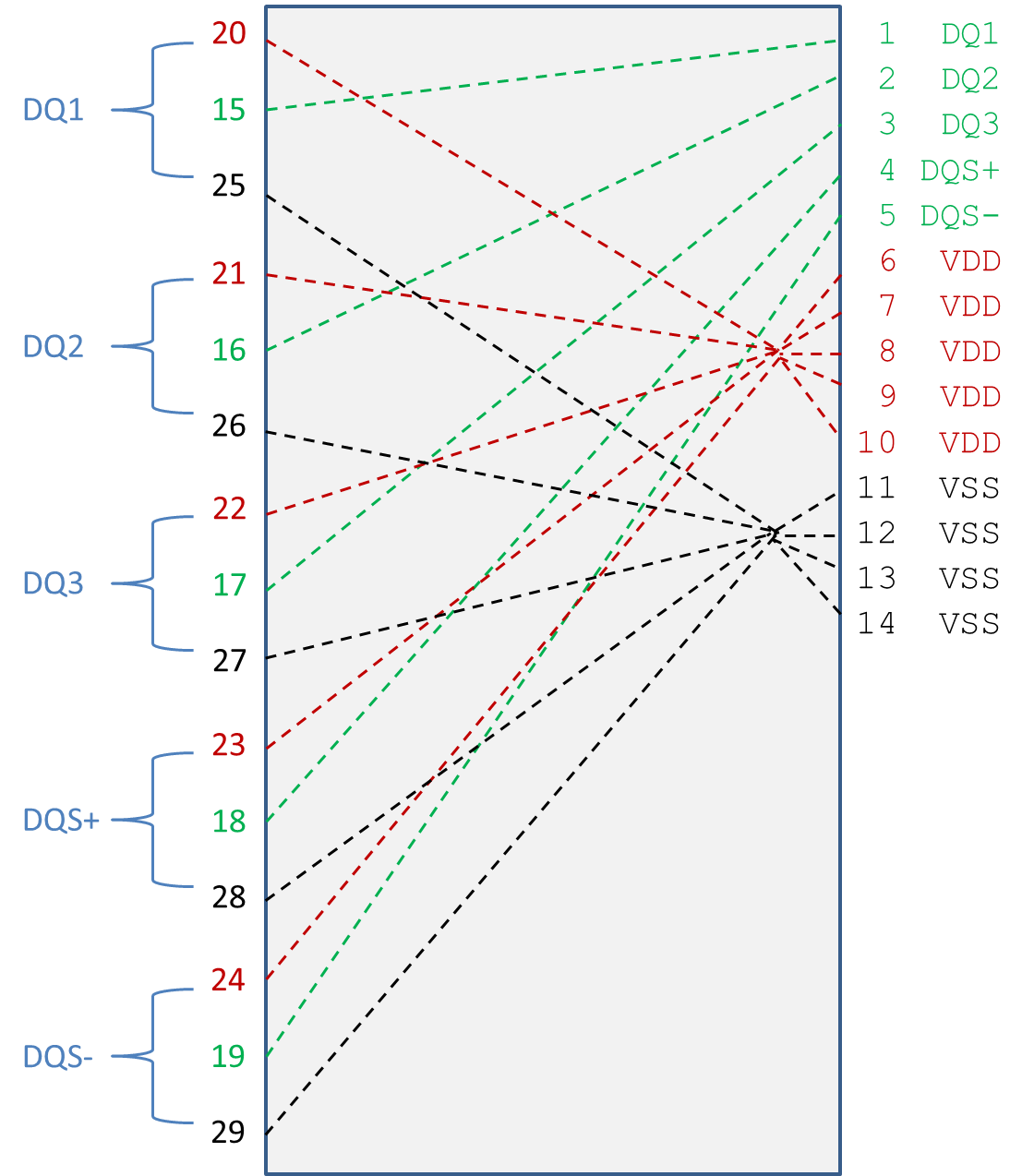 Figure 1 – Electrical Connections for Full Package/Die Model Complex Power Example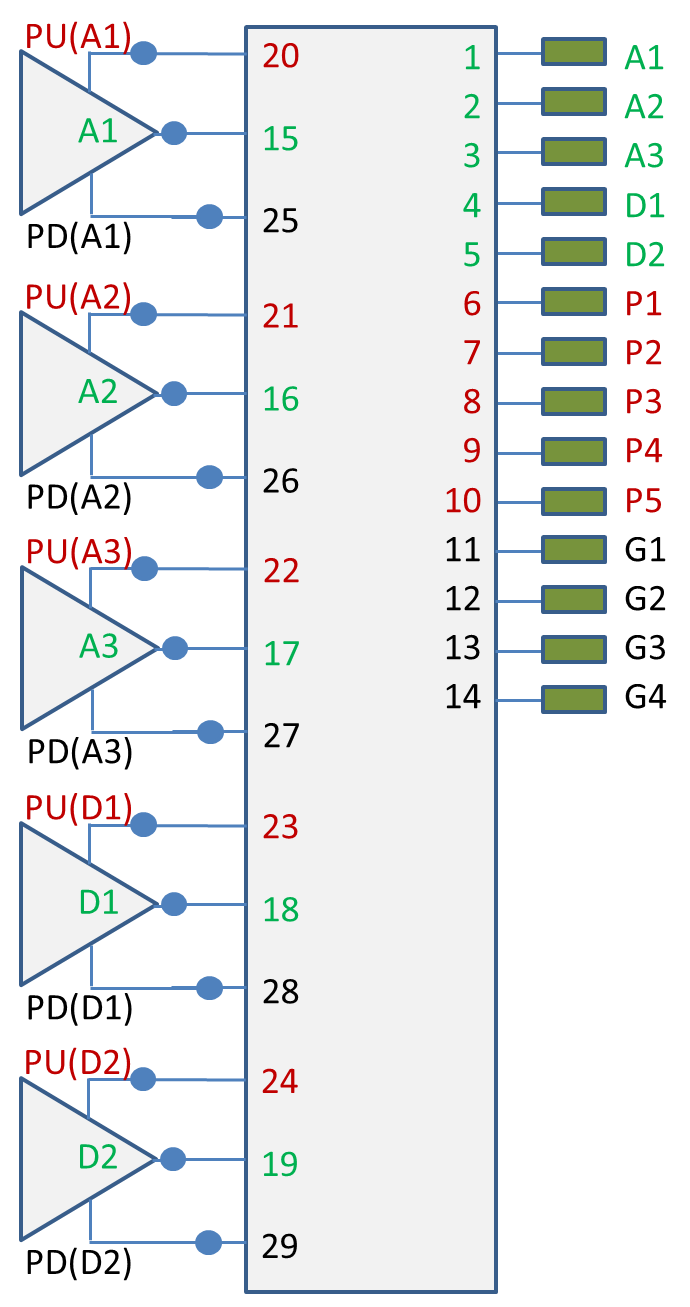 Figure 2 – Buffer and Pin Connections for Full Package/Die Model Complex Power Example| Full Package/Die Model Simple Power DistributionNumber_of_Terminals 141  Pin_I/O     Pin_name A1         |  DQ1         DQ 2  Pin_I/O     Pin_name A2         |  DQ2         DQ3  Pin_I/O     Pin_name A3         |  DQ3         DQ4  Pin_I/O     Pin_name D1         |  DQS+        DQS5  Pin_I/O     Pin_name D2         |  DQS-        DQS6  Pin_Rail    signal_name   VDD   |  VDD         POWER       7  Pin_Rail    signal_name   VSS   |  VSS         GND       8  Buffer_I/O  Pin_name A1         |  DQ1         DQ 9  Buffer_I/O  Pin_name A2         |  DQ2         DQ10 Buffer_I/O  Pin_name A3         |  DQ3         DQ11 Buffer_I/O  Pin_name D1         |  DQS+        DQS12 Buffer_I/O  Pin_name D2         |  DQS-        DQS13 Buffer_Rail signal_name   VDD   |  VDD         POWER      14 Buffer_Rail signal_name   VSS   |  VSS         GND      | Single DQ (A1) Number_of_Terminals 21 Pin_I/O     Pin_name A12 Buffer_I/O  Pin_name A1| Single DQ (A1), Split into package and on-die modelsNumber_of_Terminals 21 Pin_I/O     Pin_name A12 Pad_I/O     Pin_name A1Number_of_Terminals 21 Pad_I/O     Pin_name A12 Buffer_I/O  Pin_name A1Full VDD Power Supply ModelNumber_of_Terminals 91 Pin_Rail   Pin_name P1  |  VDD         POWER2 Pin_Rail   Pin_name P2  |  VDD         POWER3 Pin_Rail   Pin_name P3  |  VDD         POWER4 Pin_Rail   Pin_name P4  |  VDD         POWER5 Pin_Rail   Pin_name P5  |  VDD         POWER6 PDref Pin_name A1  |  DQ1         DQ 7 PDref Pin_name A2  |  DQ2         DQ8 PDref Pin_name A3  |  DQ3         DQ9 PDref Pin_name D1  |  DQS+        DQSFull VDD Power Supply Model split into package and on-dieNumber_of_Terminals 81 Pin_Rail Pin_name P1   |  VDD         POWER2 Pin_Rail Pin_name P2   |  VDD         POWER3 Pin_Rail Pin_name P3   |  VDD         POWER4 Pin_Rail Pin_name P4   |  VDD         POWER5 Pin_Rail Pin_name P5   |  VDD         POWER6 Pad_Rail Pad_name VDD1 |  VDD         POWER7 Pad_Rail Pad_name VDD2 |  VDD         POWER8 Pad_Rail Pad_name VDD3 |  VDD         POWERNumber_of_Terminals 71 Pad_Rail Pad_name VDD1 |  VDD         POWER2 Pad_Rail Pad_name VDD2 |  VDD         POWER3 Pad_Rail Pad_name VDD3 |  VDD         POWER4 PDref    Pin_name A1   |  DQ1         DQ 5 PDref    Pin_name A2   |  DQ2         DQ6 PDref    Pin_name A3   |  DQ3         DQ7 PDref    Pin_name D1   |  DQS+        DQSPower supply model assuming pins shorted, pads shorted, and buffer rail shorted Number_of_Terminals 21 Pin_Rail     signal_name VDD  |  VDD         POWER2 Buffer_Rail  signal_name VDD  |  VDD         POWERPower supply model assuming pins shorted, pads shorted, and buffer rail shorted, split between package and die Number_of_Terminals 21 Pin_Rail      signal_name VDD  |  VDD         POWER2 Pad_Rail      signal_name VDD  |  VDD         POWERNumber_of_Terminals 21 Pad_Rail      signal_name VDD  |  VDD         POWER2 Buffer_Rail   signal_name VDD  |  VDD         POWER| Single DQ Crosstalk Model Number_of_Terminals 61 Pin_I/O     Pin_name A1 2 Buffer_I/O  Pin_name A1 Aggressor3 Pin_I/O     Pin_name A24 Buffer_I/O  Pin_name A25 Pin_I/O     Pin_name A3 6 Buffer_I/O  Pin_name A3 AggressorExample with signal_name split into bus_labelsExamples:[Pin] signal_name model_name      R_pin   L_pin   C_pinA1    DQ1         DQ A2    DQ2         DQA3    DQ3         DQA4    DQ4         DQP1    VDD         POWERP2    VDD         POWERG1    VSS         GNDG2    VSS         GND[Bus Label] signal_nameVDD1 VDDVDD2 VDD[Pin Mapping] pulldown_ref pullup_ref gnd_clamp_ref power_clamp_ref ext_refA1            VSS           VDD1        NC            NC              NC A2            VSS           VDD1        NC            NC              NCA3            VSS           VDD2        NC            NC              NCA4            VSS           VDD2        NC            NC              NCP1            NC            VDD1        NC            NC              NC P2            NC            VDD2        NC            NC              NCG1            VSS           NC          NC            NC              NCG2            VSS           NC          NC            NC              NC|Power supply model assuming pins shorted, pads shorted, and buffer rail |shorted Number_of_Terminals 21 Pin_Rail     signal_name VDD  |  VDD         POWER2 Pin_Rail     signal_name VSS  |  VSS         GND3 Buffer_Rail  bus_label   VDD1 |  VDD         POWER4 Buffer_Rail  bus_label   VDD2 |  VDD         POWER5 Buffer_Rail  signal_name VSS  |  VDD         POWER|The EDA tool connects the terminals and pins as follows:||1 Pins P1 and P2|2 Pins G1 and G2|3 PUref of buffers A1 and A2|4 PUref of buffers A3 and A4|5 PDref of buffers A1, A2, A3 and A4Keyword: 	[End Interconnect Model]Required: 	Yes, for each instance of the [Begin Interconnect Model] keywordDescription: 	Indicates the end of the Interconnect Model data. Other Notes:	Between the [Begin Interconnect Model] and [End Interconnect Model] keywords is the package model data itself. The data describes any number of interfaces to either IBIS-ISS models or Touchstone files.Example: [End Interconnect Model] The following keywords should be placed in the specification text near the [Pin Mapping] keyword.Keyword:	[Bus Label]Required:	NoDescription:	Associates a POWER or GROUND signal_name with one or more bus_label names within a Component. Bus_label names can also be associated with specific Pins, Pads or I/O buffer rail terminals. These bus_labels names can be used to define terminals of interconnect subcircuits. Sub-Params:	signal_nameUsage Rules:	The first column shall contain a bus_label.  The second column, signal_name, gives the data book name for the signal on that bus_label.The signal_name shall be the signal_name used for a pin under the [Pin] keyword that uses the model_name POWER or GND.A bus_label may not be the same as any signal_name. Duplicate bus_labels are not permitted. A bus_label may be defined also by the [Pin Mapping] keyword.  Column length limits are:[Bus Label]	40 characters maxsignal_name	40 characters maxExample:[Bus Label]	signal_name     VDD1 		VDDVDD2 		VDDVDD3 		VDDVSS1 		VSSVSS2 		VSSKeyword:	[Die Supply Pads]Required:	NoDescription:	Assigns die pads as supply nodes within a Component. IBIS assumes that for I/O pins (pins that have a Model_name that is not POWER, GND or NC), there is a one-to-one correspondence between a Pin, a Die Pad and the Buffer I/O terminal connection point. There are no such assumptions for POWER and GND pins. A POWER or GND signal_name may have a different number of Pin nodes, die pad nodes and buffer nodes. If the model maker chooses to make separate package and on-die power distribution networks (PDN), then he shall supply a list of nodes (and their associated signal_name) that can be used to mate the package and on-die PDN models.Sub-Params:	NoneUsage Rules:	 Arguments under the [Die Supply Pads] keyword consist of two strings per line, where the strings define a die pad node name and a corresponding signal_name or bus_label, in that order.  Signal_names and bus_labels may appear multiple times, but die pad node names may appear only once each under the [Die Supply Pads] keyword.Other Notes:	The data in this section consists of a list of die pad node names and their corresponding signal_names or bus_label that can be used to mate package and on-die PDN networks.Example:[Die Supply Pads]VDD1 VDD1VDD2 VDDVDD3 VDDVSS1 VSSVSS2 VSSKeyword: 	[End Die Supply Pads]Required: 	YesDescription: 	Indicates the end of the [Die Supply Pads] data.Other Notes: Example: [End Die Supply Pads]An IBIS Interconnect Model section may be included in a separate Interconnect file, with the extension “.ict”.  The Interconnect file shall contain all of the required elements of a normal .ibs file, including [IBIS Ver], [File Name], [File Rev], and the [End] keywords, and at least one [Begin Interconnect Model] and one [End Interconnect Model] keyword.  Optional elements include the [Date], [Source], [Notes], [Disclaimer], [Copyright], and [Comment Char] keywords. All of the elements follow the same rules as those for a normal .ibs file.Note that the [Component] and [Model] keywords are not allowed in the .ict file.  The .ict file is for IBIS Interconnect Models only.  One or multiple Interconnect Models may be included in a .ict file.________________________________________________________The following sections should be appended to the end of the IBIS document.12 RULES OF PRECEDENCEThe sections below detail the rules of precedence to be assumed by EDA tools and model makers where multiple keywords may support similar functions.  12.1 PACKAGESThe order of precedence for package model data to be used by EDA tools in simulation is defined below, in ascending order.  If a package data format at a numerically higher position on the list is available in an IBIS or related file, that data shall be used by the EDA tool for simulation; any data present in formats numerically lower on the list shall be ignored for that file.[Component]/[Package] [Component]/[Pin] [Package Model] (including [Alternate Package Models] and [Define Package Model])[Interconnect Model Selector] Keyword or SubparameterNotes[Begin Interconnect Model]ManufacturerDescriptionParamFile_TS(note 2)File_IBIS-ISS(note 2)Unused_Terminal_Termination(note 3)Number Of Terminals(note 4)<terminal line>(note 5)[End Interconnect Model](note 1)Note 1  Required when the [Begin Interconnect Model] keyword is usedNote 2  One of either the File_TS or File_IBIS-ISS subparameter is required.Note 3 The subparameter token shall be followed by the “=” character and a numeric value (integers and reals are acceptable), with both optionally surrounded by whitespace.Note 4  The subparameter token shall be followed by the “=” character and an integer value, with both optionally surrounded by whitespace.Note 5 No token or other reserved word is defined to identify terminal lines.Note 1  Required when the [Begin Interconnect Model] keyword is usedNote 2  One of either the File_TS or File_IBIS-ISS subparameter is required.Note 3 The subparameter token shall be followed by the “=” character and a numeric value (integers and reals are acceptable), with both optionally surrounded by whitespace.Note 4  The subparameter token shall be followed by the “=” character and an integer value, with both optionally surrounded by whitespace.Note 5 No token or other reserved word is defined to identify terminal lines.Terminal_typepin_namesignal_namebus_labelpad_nameAggressorBuffer_I/OXAPUrefXPDrefXPCrefXGCrefXEXTrefXBuffer_RailYYPad_I/OXPad_RailYYZPin_I/OXPin_RailYYY